Bryn Offa Newsletter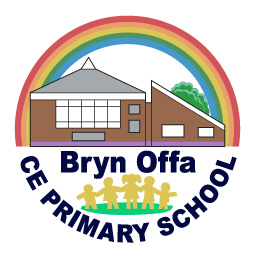 Rockwell Lane, Pant, Oswestry, Shropshire, SY10 9QR    Tel: 01691 830621admin@brynoffa.shropshire.sch.uk   head@brynoffa.shropshire.sch.ukwww.brynoffa.shropshire.sch.ukFriday 18th DecemberBryn Offa Christmas ReindeerSylvia the Reindeer made her debut appearance this week next to the Bryn Offa Christmas tree in the school hall. She has made a wonderful addition to our Christmas decoration in school. Brook House Residential HomeIn past years, the members of Creation Club have visited Brook House Residential Home at Christmas time to sign carols and to spread a bit of festive cheer to the residents. Unfortunately, this has not been possible this year due to Covid restrictions. However, to send the residents our Christmas wishes and to let them know we are thinking of them despite not being able to visit, the children have made Christmas cards for each resident and these will be handed to Brook House next week. 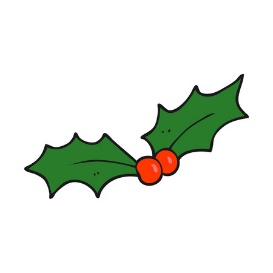 Christmas Nativity Poems   Over the last week, each class has been working really hard on creating a Nativity Poem for parents to watch. These can be found on the class homepages on the website. 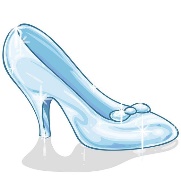 Christmas Pantomime – Cinderella! On Thursday afternoon next week, the children are going to be watching a production of Cinderella which has been created by Eva Long Productions. This has been paid for very kindly by BOPTA and they are also going to be providing interval treats for the children. We hope the children really enjoy watching it! Head liceWe have recently had a couple of cases of head lice in school. Please do your part to prevent head lice spreading by checking your child’s hair. We would recommend that your child’s hair is checked regularly (at least once a week), and on a regular basis thereafter. Please also watch for signs of head lice as they are much easier to treat if caught early. If head lice or eggs are detected, treatment should be given to the whole family before your child returns to school. A second treatment should also be given 10 days later. We would ask that any cases of head lice are reported to the school office to allow us to monitor cases and prevent head lice spreading. Week commencing Monday 14th DecemberTuesday during school: 	Guitar lessons (am) Thursday during school:	Cinderella PantomimeBryn Offa Value of the Month- PatiencePlease remember to check the class blogs and class homepages on our website regularly for class updates and photographs!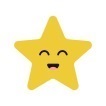 Stars of the WeekAdah Millar for writing a fantastic story booked called ‘That is not my Unicorn’. Well done Adah! Clara Riddell for being a star every day this term! Clara always tries her hardest and makes a fabulous effort to complete every task. Well done Clara! She has been an absolute joy to teach and we wish her every success in her new school. Lydia Harbinson-Crowther for being an absolute star in Class 1’s Christmas poem! She confidently learned her lines and performed brilliantly. Well done Lydia! Nia Counsell for being a Maths wizard! This week she has made some excellent 2D shapes. Nia was able to name them and to say how many sides and corners each shape had. Brilliant work Nia, well done! Serena Smith for working really hard this term! Serena has particularly impressed Mrs Maxfield with her fantastic spellings and reading. Well done Serena! Victoria Kato for having a fantastic term! Victoria tries her best in everything she does and has a fantastic attitude to learning. Well done Victoria! Rhys Derwas for being such a reliable, conscientious and caring member of Class 3! Rhys is making great progress in all of his subjects but Miss Harvey is especially pleased with his writing. Miss Harvey is very proud of him and wants him to keep being his amazing self! Well done Rhys! Leighton Swannick for having a fantastic week! He has given 100% in every lesson and has really challenged himself. Leighton can do anything if he puts his mind to it. Miss Harvey hopes his positive ‘can do’ attitude continues. Well done Leighton! Bonnie Creaser for being such an enthusiastic member of Class 4 who always tries her best and challenges herself! This makes Bonnie a great role model. Well done Bonnie! Grey Roberts for always trying his best! Grey always asking interesting questions and challenges himself. Miss Hyde says that he is an absolute pleasure to teach. Keep up the hard work Grey, well done!Maddie Ashton for being an excellent friend in Class 4 who is very kind and caring! Maddie also always challenges herself in lessons. Well done Maddie! Melody Ellis for being a pleasure to teach! Melody always tries her best and is eager to contribute to class discussions. This makes her a wonderful role model. Well done Melody! Bessie Lloyd-Brown for producing a beautiful letter to Brook House Residential Home! The tone and compassion used in her writing will really brighten up somebody’s Christmas. Well done Bessie! Isobel Lloyd-Brown for impressing Mr Jones with her sporting prowess! Isobel is a real competitor and enjoys nothing more than batting in the Class 5 cricket PE lessons. Mr Jones has lost count of times in which she has blasted the tennis ball past the onlooking fielders! Well done Isobel! Lacey Evans for working incredibly hard throughout the whole term, especially with her multiplication tables! Last week Lacey achieved her first full marks of the year. An outstanding achievement! Well done Lacey! 